Präsentationen der Abschlussarbeiten im Sekundarschulhaus SandbänkliAm Samstagmorgen, 7. Mai 2022 herrschte in den Gängen des Schulhauses Sandbänkli dichtes Gedränge.Die 3. Sekklassen präsentierten mit verschiedenen Ausstellungen und Vorträgen ihre Abschlussarbeiten, die sie in den vergangenen Monaten eigenverantwortlich erarbeitet hatten.Die Besucher und Besucherinnen staunten nicht schlecht über all die kreativen, selbst hergestellten Objekte wie zum Beispiel eine riesige Kugelbahn aus Holz, ein selbst entworfenes Kleid, ein Kochbuch mit diversen Eigenkreationen, einen eigens hergestellten Töggelikasten oder ein selbst gezimmertes Bett, usw.Jörg Ribler, Schulleiter Sandbänkli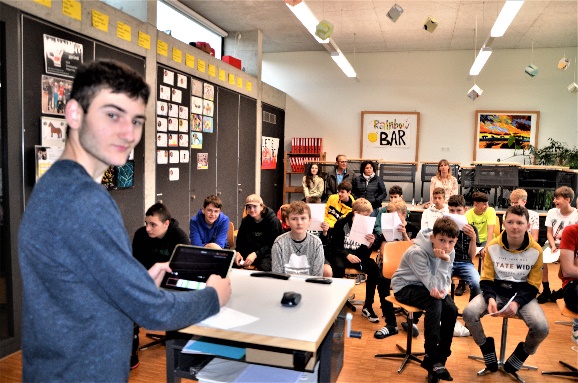 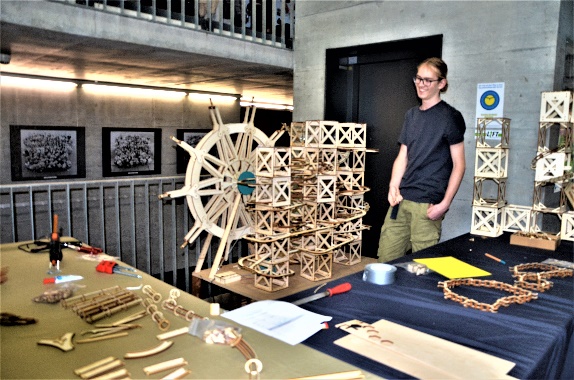 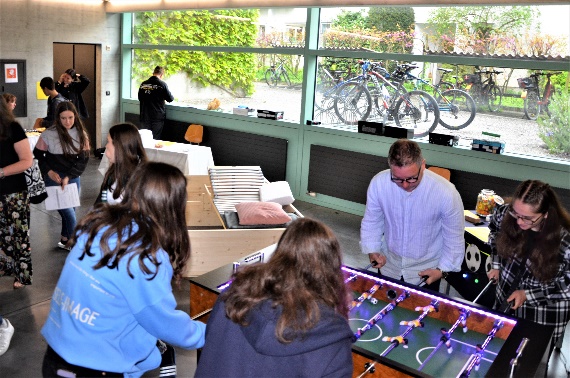 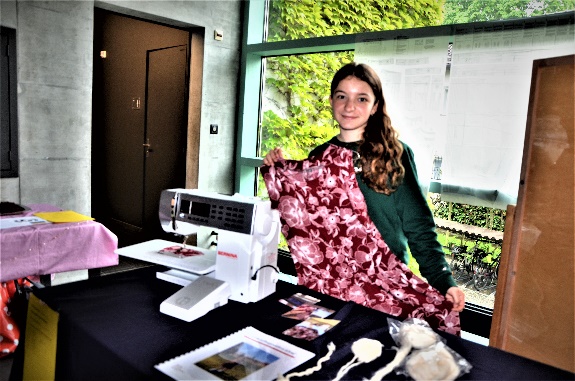 